Publicado en Oslo el 30/03/2021 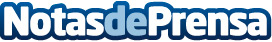 Opera GX reta a los streamers Anomaly y pashaBiceps a un cara a cara definitivo en CS:GOAnomaly y pashaBiceps seleccionarán, entre sus seguidores de Twitch a los miembros de sus respectivos equipos, que recibirán entrenamiento profesional de expertos de prestigio internacional. El plazo para solicitar unirse al desafío concluye el próximo 18 de abrilDatos de contacto:OperaNota de prensa publicada en: https://www.notasdeprensa.es/opera-gx-reta-a-los-streamers-anomaly-y Categorias: Nacional Juegos Entretenimiento Innovación Tecnológica http://www.notasdeprensa.es